Grundschule Karl-Kreuter-SchuleAm Brückelgraben 91  		67071 Ludwigshafen a. Rh.Tel.: 0621 / 504 – 422510	Fax: 0621 / 504 – 422598	E-Mail: info@kks-lu.de 	Homepage: http://kks-lu.deLudwigshafen, 17.12.183. Elternbrief im Schuljahr 2018/19Liebe Eltern,die Karl-Kreuter-Schule schaut auf ein ereignisreiches Kalenderjahr zurück:Elternsprechtag mit Elterncafé FaschingstreibenLesewettbewerbEltern-Kind-Nachmittag mit SchulhausrallyeEinschulungsfeiern mit ElterncaféVerabschiedung der ViertklässlerAdventssingenGottesdienstegehören mittlerweile zum Jahreskreis unserer Schule.Die Höhepunkte des Jahres 2018 waren neben unserem Schulfest im Frühjahr mit Spendenlauf für den „Dachverband der Clowns in Medizin und Pflege e.V.“, vor allem der 50-jährige Geburtstag der Karl-Kreuter-Schule mit vorausgehenden Projekttagen und in der Adventszeit die Aufführung „Der Zauberer von Oz“ vom Frankenthaler Theater „Alte Werkstatt“ sowie die Buchpaten-Aktion (Alle Buchwünsche werden erfüllt! Herzlichen Dank den Buchpaten!)und die Lesezeit der Klassenstufen während einer Pause in der Adventswoche.An dieser Stelle kann ich das große Engagement unserer Elternschaft nur loben, die unseren Schulelternbeirat bei der Ausrichtung der Bewirtung und bei den verschiedenen Aktivitäten tatkräftig unterstützt. Allein beim 50. Geburtstag wurde dadurch ein Reingewinn von 2800 Euro erwirtschaftet. Zusammen mit dem Ertrag des Schulfestes im Frühjahr, durch den Spendenlauf der Kinder, durch Klassenfotos, durch Spenden der Gaststätte WSV, der TWL (für das Engagement der Schule beim Energiesparprojekt), der Bank Interhyp und des Siedlervereins (zweckgebunden für die Anschaffung von i-Pads) flossen unserem Förderverein ca. 7895 Euro zu.Herzlichen Dank im Namen der Schulgemeinschaft.Dieses Jahr kann sich unsere Schule noch über zwei sportliche Erfolge bei den Wettkämpfen der Ludwigshafener Grundschulen freuen, nämlich den 3. Platz beim Gerätevergleichswettkampf der Ludwigshafener Grundschulen und den 6. Platz beim Stadionsportfest. Bei der Mini-WM konnten wir zwar keinen der vorderen Plätze belegen, dafür waren wir Sieger des Kreativwettbewerbs zur Mini-WM.Zum Jahresabschluss will ich Sie jetzt an die nächsten Termine erinnern:Die Informationen zum Adventsgottesdienst und zum letzten Schultag wurden bereits am Donnerstag, den 13.12.18 ausgegeben. Ich bitte die Eltern der Ethikkinder an die Rückmeldung zu denken.Der erste Schultag nach den Weihnachtsferien ist Montag, der 07.01.19.Am Samstag, dem 12.01.19 findet von 9.00 bis 13.00 Uhr unser Elternsprechtag zur Durchführung der Lehrer-Eltern-Schüler-Gespräche statt.An diesem Tag lädt der Schulelternbeirat zu einem Elterncafé im Pavillon der Betreuenden Grundschule (am Zugang zum Schulgelände) ein.Alle Eltern sind willkommen, auch wenn ihr Gesprächstermin an einem anderen Tag stattfindet oder wenn sie Kuchen fürs Wochenende mitnehmen möchten. Ich bitte um Unterstützung des Schulelternbeirats in Form von Kuchenspenden und Helfern.Die Halbjahreszeugnisse (betrifft nur die 3. bis 4. Klassen) werden am Freitag, dem 25.01.19 ausgegeben. An diesem Tag endet der Unterricht für alle Klassenstufen spätestens um 12.00 Uhr.VerschiedenesFundsachen: Bitte schauen Sie vor den Weihnachtsferien im Büro des Hausverwalters nach, ob von Ihrem Kind etwas Vermisstes dabei ist. Nach den Weihnachtsferien werden wir die Sachen wieder spenden. Wir wünschen allen Kindern und Eltern eine schöne Adventszeit, ein frohes Weihnachtsfest und einen guten Start ins neue Jahr 2019 sowie erholsame Weihnachtsferien.Mit freundlichen Grüßengez. Gabriele BettagRektorin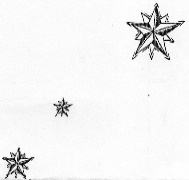 Die Sterne sind schön,weil sie an eine Blume erinnern,die man nicht sieht...Antoine de Saint-Exupéryaus: der kleine Prinz